CONSTITUTION OF THE ROTARY CLUB OF SCARBOROUGH, W.A., INCORPORATED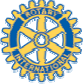 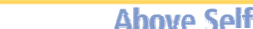 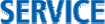 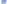 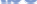 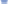 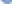 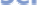 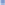 [ABN: 69 029 457 016]Resolved at the Special General Meeting of 8th March 2018CONSTITUTION OF THE ROTARY CLUB OF SCARBOROUGH, WA, INCORPORATEDContents:Article I	Name of this Club................ page 1Article II	Locality of this Club ...................... 1Article III	Objects & Purposes of this Club... 1Article IV	Operations of this Club................. 1Schedule OneStandard Rotary Club ConstitutionArticle 1-1	Definitions ....................... page 1:1Article 1-2	Name ........................................ 1:1Article 1-3	Locality of the Club.................... 1:1Article 1-4	Object of Rotary ........................ 1:1Article 1-5	Meetings.................................... 1:2Article 1-6	Membership .............................. 1:2Article 1-7	Classifications ........................... 1:3Article 1-8	Attendance ................................ 1:3Article 1-9	Directors & Officers ................... 1:4Article 1-10	Admission Fees & Dues ............ 1:5Article 1-11	Duration of Membership ............ 1:5Article 1-12	Community, National& International Affairs ................ 1:7Article 1-13	Rotary Magazines ..................... 1:7Article 1-14	Acceptance of Object& Compliance withConstitution & Bylaws ............... 1:8Article 1-15	Arbitration & Mediation .............. 1:8Article 1-16	Bylaws....................................... 1:8Article 1-17	Interpretation ............................. 1:9Article 1-18	Amendments ............................. 1:9Schedule TwoLocal W.A. Governance RequirementsArticle 2-1	Powers of this Club ......... page 2:1Article 2-2	Rules, Register of Members& Officers, Privacy..................... 2:1Article 2-3	General & Board Meetings ........ 2:2Article 2-4	Accountability &Risk Management ..................... 2:8Article 2-5	Board of Directors ................... 2:10Article 2-6	Amending this Constitution...... 2:12Article 2-7	Distribution of SurplusProperty on Winding Up .......... 2:13Glossary	............................................ G1-G2CONSTITUTION OF THE ROTARY CLUB OF SCARBOROUGH, WA, INCORPORATED(Registered in Western Australia on 15th October 1982 under theAssociations Incorporation Act 1987 Section 9(1) - Registered Number A 8202115)(Resolved at the General Meeting of members duly convened and held on 8 March, 2018)ARTICLE I	NAME OF THIS CLUBThe name of this organization shall be	ROTARY CLUB OF SCARBOROUGH, WA. (Member of Rotary International)ARTICLE II	LOCALITY OF THIS CLUBThe locality of this Club is as follows:Within the district of Scarborough Western Australia and its immediate surrounds.ARTICLE III	OBJECTS AND PURPOSES OF THIS CLUB(1)	This Club exists to encourage, promote and extend the Object of Rotary (set out in Schedule One)and to maintain the relationships of a member club in Rotary International.(2)	This Club shall be an incorporated not-for-profit association. Its purpose shall be charitable and benevolent.(3)	The property and income of this Club shall be applied solely towards the promotion of the objects of the Club and no part of that property or income may be paid or otherwise distributed, directly or indirectly, to members, except in good faith in the promotion of those objects.(4)	In so far as the laws of the State of Western Australia (under which this Club is incorporated) shall permit, this association shall be subject to the jurisdiction of Rotary International.ARTICLE IV	OPERATION OF THIS CLUB(1)	To the extent consistent with the laws of the State of Western Australia (under which this Club is incorporated) the Club shall adopt and comply with the standard club constitution specified by Rotary International as promulgated from time to time by the Council on Legislation. A true copy of the standard Rotary club constitution forms Schedule One of this Constitution.(2)	The Club shall adopt and comply with additional requirements of Australian and Western Australian law, and other local club governance practices, which are set out in Schedule Two of this Constitution.(3)	In the event of any inconsistency between the standard club constitution set out in Schedule One and local requirements set out in Schedule Two, the requirements set out in Schedule Two shall prevail over the requirements set out in Schedule One to the extent of the inconsistency.(4)	This Club shall have the authority to adopt such bylaws as may be consistent with the objects and purposes above, the needs of the Club and its members, Australian and Western Australian law and Rotary International guidelines.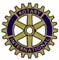 The information on this page is included for reference only and does not directly form part of this Constitution:Object of RotaryThe Object of Rotary is to encourage and foster the ideal of service as a basis of worthy enterprise and, in particular, to encourage and foster:First.	The development of acquaintance as an opportunity for service;Second.	High ethical standards in business and professions, the recognition of the worthiness of all useful occupations, and the dignifying of each Rotarian's occupation as an opportunity to serve society;Third.	The application of the ideal of service in each Rotarian's personal, business, and community life;Fourth.	The   advancement   of   international understanding, goodwill, and peace through a world fellowship of business and professional persons united in the ideal of service.RI Mission StatementThe mission of Rotary International is to support its member clubs in fulfilling the Object of Rotary by: 	Fostering unity among member clubs; 	Strengthening and expanding Rotary around the world; 	Communicating   worldwide   the   work   ofRotary; and 	Providing  a  system  of  international administration.Rotary’s Vision Statement: 	Rotary will be recognized for its leadership and success in the eradication of polio. 	Rotary   will   have   a   strong   and   visible presence worldwide. 	Rotary will achieve enhanced capacity for friendship and service through a strong organization with increased and diverse membership. 	Rotary will advance its ideals of high ethical standards,	international     understanding, goodwill, and peace through a membership united in service.Rotary mottoService Above SelfThe Four-Way Test -Of the things we think, say or do:1.	Is it the TRUTH?2.	Is it FAIR to all concerned?3.	Will it build GOODWILL andBETTER FRIENDSHIPS?4.	Will it be BENEFICIAL to all concerned?"Rotarian (later RI president) Herbert J. Taylor, 1932. (Adopted by Rotary in 1943)Declaration of Rotarians inBusinesses and ProfessionsAs a Rotarian engaged in a business or profession, Iam expected to:1.	Consider   my   vocation   to   be   another opportunity to serve;2.	Be faithful to the letter and to the spirit of the ethical codes of my vocation, to the laws of my country, and to the moral standards of my community;3.	Do all in my power to dignify my vocation and to promote the highest ethical standards in my chosen vocation;4.	Be   fair   to   my   employer,   employees, associates, competitors, customers, the public, and all those with whom I have a business or professional relationship;5.	Recognize the honor and respect due to all occupations which are useful to society;6.	Offer   my   vocational   talents:   to   provide opportunities for young people, to work for the relief of the special needs of others, and to  improve the  quality of  life  in  my community;7.	Adhere to honesty in my advertising and in all representations to the public concerning my business or profession;8.	Neither  seek  from  nor  grant  to  a  fellow Rotarian a privilege or advantage not normally accorded others in a business or professional relationship.(RI Council on Legislation, 1989)Four Avenues of ServiceBased on the Object of Rotary, the Four Avenues of Service are Rotary's philosophical cornerstone and the foundation on which club activity is based:Club Service focuses on strengthening fellowship and ensuring the effective functioning of the club.Community Service covers the projects and activities the club undertakes to improve life in its community.International Service encompasses actions taken to expand Rotary's humanitarian reach around the globe and to promote world understanding and peace.Vocational Service encourages Rotarians to serve others through their vocations and to practice high ethical standards.Schedule One -Standard Rotary Club Constitution endorsed byCouncil on Legislation of Rotary International(The bylaws of Rotary International provide that each club admitted to membership in RI shall adopt this prescribed standard club constitution. Under Article IV(1) this Club adopts the standard Articles specified by Rotary International as promulgated from time to time by the Council on Legislation.  For reference purposes the article numbers are prefaced by "1-" referring to this schedule.)Article 1-1	DefinitionsAs used in this constitution, unless the context otherwise clearly requires, the words in this article shall have the following meanings:Article 1-2	NameThe name of this organization shall be	Rotary Club of Scarborough Wa (Inc) (Member of Rotary International)Article 1-3	Locality of the ClubThe locality of this club is as follows:Within the district of Scarborough Western Australia and its immediate surround.Article 1-4	Object of RotaryThe Object of Rotary is to encourage and foster the ideal of service as a basis of worthy enterprise and, in particular, to encourage and foster:First.	The development of acquaintance as an opportunity for service;Second.	High ethical standards in business and professions; the recognition of the worthiness of all useful occupations; and the dignifying by each Rotarian of his occupation as an opportunity to serve society;Third.             The application of the ideal of service by every Rotarian to his personal, business and community life;Fourth.	The advancement of international understanding, goodwill and peace through a world fellowship of business and professional persons united in the ideal of service.Article 1-5	MeetingsSection 1	Regular Meetings.(a)      Day and Time.This club shall hold a regular meeting once each week on the day and at the time provided in the bylaws. (b)	Change of Meeting.For  good  cause,  the  board  may  change  a  regular  meeting  to  any  day  during  the  periodcommencing  with  the  day  following  the  preceding  regular  meeting  and  ending  with  the  day preceding the next regular meeting, or to a different hour of the regular day, or to a different place.(c)       Cancellation.The board may cancel a regular meeting if it falls on a legal holiday or in case of the death of a club member, or of an epidemic or of a disaster affecting the whole community, or of an armed conflict in the community which endangers the lives of the club members. The board may cancel not more than four regular meetings in a year for causes not otherwise specified herein provided that this club does not fail to meet for more than three consecutive meetings.Section 2	Annual Meeting.An annual meeting for the election of officers shall be held not later than 31 December as provided in the bylaws.Article 1-6	MembershipSection 1	General Qualifications.This club shall be composed of adult persons of good character and good business and professional reputation.Section 2	Kinds.This club shall have two kinds of membership, namely: active and honorary.Section 3	Active Membership.A person possessing the qualifications set forth in article 5, section 2 of the RI constitution may be elected to active membership in this club.Section 4	Transferring or Former Rotarian.A member may propose to active membership a transferring member or former member of a club, if the proposed member is terminating or has terminated such membership in the former club due to no longer being engaged in the formerly assigned classification of business or profession within the locality of the former club or the surrounding area. The transferring or former member of a club being proposed to active membership  under  this  section  may  also  be  proposed  by  the  former  club.  The  classification  of  a transferring or former member of a club shall not preclude election to active membership even if the election results in club membership temporarily exceeding the classification limits.Section 5	Dual Membership.No person shall simultaneously hold active membership in this and another club. No person shall simultaneously be a member and an honorary member in this club. No person shall simultaneously hold active membership in this club and membership in a Rotaract club.Section 6	Honorary Membership.(a)      Eligibility for Honorary Membership.Persons who have distinguished themselves by meritorious service in the furtherance of Rotary ideals and those persons considered friends of Rotary for their permanent support of Rotary's cause may be elected to honorary membership in this club. The term of such membership shall be as determined by the board. Persons may hold honorary membership in more than one club.(b)      Rights and Privileges.Honorary members shall be exempt from the payment of admission fees and dues, shall have no vote, and shall not be eligible to hold any office in this club. Such members shall not hold classifications, but shall be entitled to attend all meetings and enjoy all the other privileges of thisclub. No honorary member of this club is entitled to any rights and privileges in any other club, except for the right to visit other clubs without being the guest of a Rotarian.Section 7	Holders of Public Office.Persons elected or appointed to public office for a specified time shall not be eligible to active membership in this club under the classification of such office. This restriction shall not apply to persons holding positions or offices in schools, colleges, or other institutions of learning or to persons who are elected or appointed to the judiciary. Members who are elected or appointed to public office for a specified period may continue as such members in their existing classifications during the period in which they hold such office.Section 8	Rotary International Employment.This club may retain in its membership any member employed by RI.Article 1-7	ClassificationsSection 1	General Provisions.(a)      Principal Activity.Each member shall be classified in accordance with the member's business or profession. The classification  shall  be  that  which  describes  the  principal  and  recognized  activity  of  the  firm, company, or institution with which the member is connected or that which describes the member's principal and recognized business or professional activity.(b)      Correction or Adjustment.If the circumstances warrant, the board may correct or adjust the classification of any member. Notice of a proposed correction or adjustment shall be provided to the member and the member shall be allowed a hearing thereon.Section 2	Limitations.This club shall not elect a person to active membership from a classification if the club already has five or more members from that classification, unless the club has more than 50 members, in which case, the club may elect a person to active membership in a classification so long as it will not result in the classification making up more than 10 percent of the club's active membership. Members who are retired shall not be included in the total number of members in a classification. The classification of a transferring or former member of a club shall not preclude election to active membership even if the election results in club membership temporarily exceeding the above limitations. If a member changes classification, the club may continue the member's membership under the new classification notwithstanding these limitations.Article 1-8	AttendanceSection 1	General Provisions.Each member should attend this club's regular meetings. A member shall be counted as attending a regular meeting if the member is present for at least 60 percent of the meeting, or is present and is called away unexpectedly and subsequently produces evidence to the satisfaction of the board that such action was reasonable, or makes up for an absence in any of the following ways:(a)      14 Days Before or After the Meeting.If, within fourteen (14) days before or after the regular time for that meeting, the member:(1)      attends at least 60 percent of the regular meeting of another club or of a provisional club; or(2)	attends a regular meeting of a Rotaract or Interact club, Rotary Community Corps, or Rotary Fellowship or of a provisional Rotaract or Interact club, Rotary Community Corps, or Rotary Fellowship; or(3)	attends a convention of RI, a council on legislation, an international assembly, a Rotary institute for past and present officers of RI, a Rotary institute for past, present, and incoming officers of RI, or any other meeting convened with the approval of the board of directors of RI or the president of RI acting on behalf of the board of directors of RI, a Rotary multizone conference, a meeting of a committee of RI, a Rotary district conference, a Rotary district assembly, any district meeting held by direction of the board of directors of RI, any district committee meeting held by direction of the district governor, or a regularly announced intercity meeting of Rotary clubs; or(4)	is present at the usual time and place of a regular meeting of another club for the purpose of attending such meeting, but that club is not meeting at that time or place; or(5)	attends and participates in a club service project or a club-sponsored community event or meeting authorized by the board; or(6)	attends a board meeting or, if authorized by the board, a meeting of a service committee to which the member is assigned; or(7)	participates through a club Web site in an interactive activity requiring an average of 30 minutes of participation.When a member is outside the member's country of residence for more than fourteen (14) days, the time restriction shall not be imposed so that the member may attend meetings in another country at any time during the travel period, and each such attendance shall count as a valid make-up for any regular meeting missed during the member's time abroad.(b)      At the Time of the Meeting.If, at the time of the meeting, the member is:(1)	traveling  with  reasonable  directness  to  or  from  one  of  the  meetings  specified  in  sub- subsection (a) (3) of this section; or(2)      serving as an officer or member of a committee of RI, or a trustee of The Rotary Foundation;or(3)      serving as the special representative of the district governor in the formation of a new club;or(4)      on Rotary business in the employ of RI; or(5)	directly and actively engaged in a district-sponsored or RI-or Rotary Foundation-sponsored service project in a remote area where making up attendance is impossible; or(6)	engaged in Rotary business duly authorized by the board which precludes attendance at the meeting.Section 2	Extended Absence on Outposted Assignment.If a member will be working on an outposted assignment for an extended period of time, attendance at the meetings of a designated club at the site of the assignment will replace attendance at the regular meetings of the member's club, provided there is a mutual agreement between the two clubs.Section 3	Excused Absences.A member's absence shall be excused if:(a)	the absence complies with the conditions and under circumstances approved by the board. The board may excuse a member's absence for reasons which it considers to be good and sufficient.(b)	the aggregate of the member's years of age and years of membership in one or more clubs is 85 years or more and the member has notified the club secretary in writing of the member's desire to be excused from attendance and the board has approved.Section 4	RI Officers’ Absences.A member's absence shall be excused if the member is a current officer of RI.Section 5	Attendance Records.Any member whose absences are excused under the provisions of sections 3 or 4 of this article shall not be included in the membership figure used to compute this club's attendance nor shall such absences or attendances be used for that purpose.Article 1-9	Directors and OfficersSection 1	Governing Body.The governing body of this club shall be the board constituted as the bylaws may provide.Section 2	Authority.The board shall have general control over all officers and committees and, for good cause, may declare any office vacant.Section 3	Board Action Final.The decision of the board in all club matters is final, subject only to an appeal to the club. However, as to a decision to terminate membership, a member, pursuant to article 11, section 6, may appeal to the club, request mediation, or request arbitration. If appealed, a decision of the board shall be reversed only by a two-thirds vote of the members present, at a regular meeting specified by the board, provided a quorum is present and notice of the appeal has been given by the secretary to each member at least five (5) days prior to the meeting. If an appeal is taken, the action taken by the club shall be final.Section 4	Officers.The club officers shall be a president, a president-elect, and one or more vice-presidents, all of whom shall be members of the board, and a secretary, a treasurer, and a sergeant-at-arms, who may or may not be members of the board as the bylaws shall provide.Section 5	Election of Officers.(a)      Terms of Officers other than President.Each officer shall be elected as provided in the bylaws. Except for the president, each officer shall take office on 1 July immediately following election and shall serve for the term of office or until a successor has been duly elected and qualified.(b)      Term of President.The president shall be elected as provided in the bylaws, not more than two (2) years but not less than eighteen (18) months prior to the day of taking office and shall serve as president-nominee upon election. The nominee shall take the title of president-elect upon the election of a successor. The president shall take office on 1 July and shall serve a period of one (1) year or until a successor has been duly elected and qualified.(c)       Qualifications.Each officer and director shall be a member in good standing of this club. The president-elect shall attend the district presidents-elect training seminar and the district assembly unless excused by the governor-elect. If so excused, the president-elect shall send a designated club representative who shall report back to the president-elect. If the president-elect does not attend the presidents-elect training seminar and the district assembly and has not been excused by the governor-elect or, if so excused, does not send a designated club representative to such meetings, the president-elect shall not be able to serve as club president.Article 1-10	Admission Fees and DuesEvery member shall pay an admission fee and annual dues as prescribed in the bylaws, except that any transferring or former member of another club who is accepted into membership of this club pursuant to article 6, section 4 shall not be required to pay a second admission fee.Article 1-11	Duration of MembershipSection 1	Period.Membership shall continue during the existence of this club unless terminated as hereinafter provided.Section 2	Automatic Termination.(a)      Membership Qualifications.Membership shall automatically terminate when a member no longer meets the membership qualifications, except that:(1)	the board may grant a member moving from the locality of this club or the surrounding area a special leave of absence not to exceed one (1) year to enable the member to visit and become known to a Rotary club in the new community if the member continues to meet all conditions of club membership;(2)	the board may allow a member moving from the locality of this club or the surrounding area to retain membership if the member continues to meet all conditions of club membership.(b)      How to Rejoin.When the membership of a member has terminated as provided in subsection (a) of this section, such person, provided such person's membership was in good standing at the time of termination,may make new application for membership, under the same or another classification. A second admission fee shall not be required.(c)	Termination of Honorary Membership.Honorary membership shall automatically terminate at the end of the term for such membership as determined  by  the  board.  However,  the  board  may  extend  an  honorary  membership  for  an additional period. The board may revoke an honorary membership at any time.Section 3	Termination — Non-payment of Dues.(a)	Process.Any member failing to pay dues within thirty (30) days after the prescribed time shall be notified in writing by the secretary at the member's last known address. If the dues are not paid on or before ten (10) days of the date of notification, membership may terminate, subject to the discretion of the board.(b)	Reinstatement.The board may reinstate the former member to membership upon the former member’s petition and payment of all indebtedness to this club. However, no former member may be reinstated to active membership if the former member's classification is in conflict with article 7, section 2.Section 4	Termination — Non-attendance.(a)	Attendance Percentages.A member must:(1)	attend or make up at least 60 percent of club regular meetings in each half of the year; (2)	attend at least 30 percent of this club's regular meetings in each half of the year.If a member fails to attend as required, the member's membership shall be subject to termination unless the board consents to such nonattendance for good cause.(b)	Consecutive Absences.Unless otherwise excused by the board for good and sufficient reason or pursuant to article 8, sections 3 or 4, each member who fails to attend or make up four consecutive regular meetings shall be informed by the board that the member's non-attendance may be considered a request to terminate membership in this club. Thereafter, the board, by a majority vote, may terminate the member's membership.Section 5	Termination — Other Causes.(a)	Good Cause.The board may terminate the membership of any member who ceases to have the qualifications for membership in this club or for any good cause by a vote of not less than two-thirds of the board members, at a meeting called for that purpose.(b)	Notice.Prior to taking any action under subsection (a) of this section, the member shall be given at least ten (10) days' written notice of such pending action and an opportunity to submit a written answer to the board. The member shall have the right to appear before the board to state the member's case. Notice shall be by personal delivery or by registered letter to the member's last known address.(c)	Filling Classification.When the board has terminated the membership of a member as provided for in this section, this club shall not elect a new member under the former member's classification until the time for hearing any appeal has expired and the decision of this club or of the arbitrators has been announced.Section 6	Right to Appeal, Mediate, or Arbitrate Termination.(a)	Notice.Within seven (7) days after the date of the board's decision to terminate membership, the secretary shall give written notice of the decision to the member. Within fourteen (14) days after the date of the notice, the member may give written notice to the secretary of the intention to appeal to the club, request mediation, or to arbitrate as provided in article 15.(b)	Date for Hearing of Appeal.In the event of an appeal, the board shall set a date for the hearing of the appeal at a regular club meeting to be held within twenty-one (21) days after receipt of the notice of appeal. At least five (5) days' written notice of the meeting and its special business shall be given to every member. Only members shall be present when the appeal is heard.(c)       Mediation or Arbitration.The procedure utilized for mediation or arbitration shall be as provided in article 15. (d)	Appeal.If an appeal is taken, the action of the club shall be final and binding on all parties and shall not besubject to arbitration.(e)      Decision of Arbitrators or Umpire.If arbitration is requested, the decision reached by the arbitrators or, if they disagree, by the umpire shall be final and binding on all parties and shall not be subject to appeal.(f)       Unsuccessful Mediation.If mediation is requested but is unsuccessful, the member may appeal to the club or arbitrate as provided in subsection (a) of this section.Section 7	Board Action Final.Board action shall be final if no appeal to this club is taken and no arbitration is requested.Section 8	Resignation.The resignation of any member from this club shall be in writing, addressed to the president or secretary. The resignation shall be accepted by the board if the member has no indebtedness to this club.Section 9	Forfeiture of Property Interest.Any person whose club membership has been terminated in any manner shall forfeit all interest in any funds or other property belonging to this club.Article 1-12	Community, National, and International AffairsSection 1	Proper Subjects.The merits of any public question involving the general welfare of the community, the nation, and the world are of concern to the members of this club and shall be proper subjects of fair and informed study and discussion at a club meeting for the enlightenment of its members in forming their individual opinions. However, this club shall not express an opinion on any pending controversial public measure.Section 2	No Endorsements.This club shall not endorse or recommend any candidate for public office and shall not discuss at any club meeting the merits or demerits of any such candidate.Section 3	Non-Political.(a)      Resolutions and Opinions.This club shall neither adopt nor circulate resolutions or opinions, and shall not take action dealing with world affairs or international policies of a political nature.(b)      Appeals.This club shall not direct appeals to clubs, peoples, or governments, or circulate letters, speeches, or proposed plans for the solution of specific international problems of a political nature.Section 4	Recognizing Rotary's Beginning.The week of the anniversary of Rotary's founding (23 February) shall be known as World Understanding and Peace Week. During this week, this club will celebrate Rotary service, reflect upon past achievements, and focus on programs of peace, understanding, and goodwill in the community and throughout the world.Article 1-13	Rotary MagazinesSection 1	Mandatory Subscription.Unless, in accordance with the bylaws of RI, this club is excused by the board of directors of RI from complying with the provisions of this article, each member shall, for the duration of membership, subscribe to the official magazine or to the magazine approved and prescribed for this club by the board of directors of RI. The subscription shall be paid in six (6) month periods for the duration of membership in this club and to the end of any six (6) month period during which membership may terminate.Section 2	Subscription Collection.The subscription shall be collected by this club from each member semiannually in advance and remitted to the Secretariat of RI or to the office of such regional publications as may be determined by the board of directors of RI.Article 1-14	Acceptance of Object and Compliance with Constitution and BylawsBy payment of an admission fee and dues, a member accepts the principles of Rotary as expressed in its object and submits to and agrees to comply with and be bound by the constitution and bylaws of this club, and on these conditions alone is entitled to the privileges of this club. Each member shall be subject to the terms of the constitution and bylaws regardless of whether such member has received copies of them.Article 1-15	Arbitration and MediationSection 1	Disputes.Should any dispute, other than as to a decision of the board, arise between any current or former member(s) and this club, any club officer or the board, on any account whatsoever which cannot be settled under the procedure already provided for such purpose, the dispute shall, upon a request to the secretary by any of the disputants, either be resolved by mediation or settled by arbitration.Section 2	Date for Mediation or Arbitration.In the event of mediation or arbitration, the board shall set a date for the mediation or arbitration, in consultation  with  disputants,  to  be  held  within  twenty-one  (21)  days  after  receipt  of  the  request  for mediation or arbitration.Section 3	Mediation.The procedure for such mediation shall be that recognized by an appropriate authority with national or state jurisdiction or be that recommended by a competent professional body whose recognized expertise covers  alternative  dispute  resolution  or  be  that  recommended  by  way  of  documented  guidelines determined by the board of Rotary International or the trustees of The Rotary Foundation. Only a member of a Rotary club may be appointed as mediator(s). The club may request the district governor or the governor's  representative  to  appoint  a  mediator  who  is  a  member  of  a  Rotary  club  and  who  has appropriate mediation skills and experience.(a)      Mediation Outcomes.The outcomes or decisions agreed between the parties as a result of mediation shall be recorded and copies held by each party, the mediator(s), and one copy given to the board and to be held by the secretary. A summary statement of outcomes acceptable to the parties involved shall be prepared for the information of the club. Either party through the president or secretary may call for further mediation if either party has retracted significantly from the mediated position.(b)      Unsuccessful Mediation.If mediation is requested but is unsuccessful, any disputant may request arbitration as provided in section 1 of this article.Section 4	Arbitration.In the event of a request for arbitration, each party shall appoint an arbitrator and the arbitrators shall appoint an umpire. Only a member of a Rotary club may be appointed as umpire or as arbitrator.Section 5	Decision of Arbitrators or Umpire.If arbitration is requested, the decision reached by the arbitrators or, if they disagree, by the umpire shall be final and binding on all parties and shall not be subject to appeal.Article 1-16	BylawsThis club shall adopt bylaws not inconsistent with the constitution and bylaws of RI, with the rules of procedure  for  an  administrative  territorial  unit  where  established  by  RI,  and  with  this  constitution, embodying additional provisions for the government of this club. Such bylaws may be amended from time to time as therein provided.Article 1-17	InterpretationThroughout this constitution, the terminology “mail, ”“mailing, ”and “ballot-by-mail ”will include utilization of electronic mail (e-mail) and Internet technology to reduce costs and increase responsiveness.Article 1-18	AmendmentsSection 1	Manner of Amending.Except as provided in section 2 of this article, this constitution may be amended only by the council on legislation in the same manner as is established in the bylaws of RI for the amendment of its bylaws.Section 2	Amending Article 2 and Article 3.Article 2 (Name) and article 3 (Locality of the Club) of the constitution shall be amended at any regular meeting of this club, a quorum being present by the affirmative vote of not less than two-thirds of all voting members present and voting, provided that notice of such proposed amendment shall have been mailed to each member at least ten (10) days before such meeting, and provided further, that such amendment shall be submitted to the board of directors of RI for its approval and shall become effective only when so approved.Schedule Two -Local Western Australian Governance RequirementsArticle 2-1	Powers of this ClubSubject to the Act, this Club may do all things necessary or convenient for carrying out its objects and purposes, and in particular, may:(a)	acquire, hold, deal with, and dispose of any real or personal property; (b)	open and operate bank accounts;(c)       invest its money:(1)	in any security in which trust moneys may lawfully be invested1; or(2)	in any other manner authorised by the rules of the Club;(d)      appoint agents to transact any business of the Club on its behalf; and(e)      enter into any other contract it considers necessary or desirable;but shall not, except as resolved by special resolution at a general meeting convened under these rules for that express purpose in each instance, and then only on such terms and conditions as the Board recommends and the Club thinks fit:(f)	act as trustee and accept and hold real and personal property upon trust (and does not have power to do any act or thing as a trustee that, if done otherwise than as a trustee, would contravene this Act or the rules of the Club);(g)      borrow money; nor(h)      give security for the discharge of liabilities incurred by the Club.Article 2-2	Rules, Register of Members and Officers, PrivacySection 1	Rules of the Association(a)	These rules bind every member and the Club to the same extent as if every member and the Club had signed and sealed these rules and agreed to be bound by all their provisions.(b)      Current rules and bylaws of this Club shall be available to members.(c)	The Board shall consult and advise members of all changes to Articles I to IV, Schedule Two and any Club bylaws proposed and endorsed by the Board.Section 2	Register of Members and Record of Officers(a)      Club Members(1)	The Secretary, on behalf of the Club, shall cause to be kept and maintained, in an up to date condition, a register of the members of the Club and their postal or residential addresses.(2)	The Secretary must cause the name of a person who dies or who ceases to be a member to be deleted from the register of members.(b)      Office Bearers - Board of Directors, Officers and TrusteesThe Secretary, on behalf of the Club, shall cause to be kept and maintained, in an up to date condition, a record of:(1)	the names and residential or postal addresses of the persons who hold the offices of the Club provided for by these rules, including all offices held by the persons who constitute the Board and persons who are authorised to use the common seal of the Club; and1                       See Part III of the Trustees Act 1962(2)	the names and residential or postal addresses of any persons who are appointed or act as trustees on behalf of the Club.Section 3	Availability of Rules, and Inspection of Registers and Records etc(a)	The register of members and record of officers must be kept and maintained by the Secretary at the Secretary’s place of residence or place of business, or by such other person or at such other place as the Board decides.(b)	Upon the request of a member, the Club shall make available for inspection, at any reasonable time and without charge, the rules, bylaws, register of members or record of officers, books, documents, records and securities of the Club maintained by the Secretary, Treasurer or any other officer on the Club’s behalf.(c)	The member may make a copy or take an extract but shall have no right to remove them for that purpose.Section 4	Privacy(a)	Personal  information  disclosed  to  members  shall  only  be  used  for  legitimate  Club  purposes, consistent with this Constitution and the Commonwealth Privacy Act 1988 and National Privacy Principles.(b)	Except as provided in these rules or as required or authorised by or under law, a member must not disclose any personal information about individual members outside the Club.(c)	Under these  rules, Club members give consent  for the Secretary to provide member details, records and reports to Rotary International for membership purposes, as required regularly and routinely by Rotary International.Article 2-3	General and Board MeetingsSection 1	General Meetings, Quorum and Procedure(a)	Convening of Annual General MeetingsThe Board must convene an annual general meeting by 31 October in every calendar year (within four months after the end of the Club's financial year), or such longer period as may, in a particular case, be allowed by the Commissioner. 2(b)	Convening of Special General Meetings(1)	The Board may at any time convene a special general meeting, and must, within thirty (30) days of receiving a request in writing to do so from not less than one tenth (10 percent) of active members, or five (5) active members, whichever is the greater, convene a special general meeting for the purpose specified in that request.(2)	The members making a request to convene a special general meeting must: (i)	be active members of this Club;(ii)	state in that request the purpose for which the special general meeting concerned is required; and(iii)	sign that request.(3)	If a special general meeting is not convened within the relevant period of thirty (30) days, the members who made the request concerned may:(i)	themselves convene a special general meeting under these rules; or(ii)	address the Club at the next general meeting in relation to the Board’s rejection of their request, and the matter or matters in question, and the Club at that meeting must confirm or set aside the decisions, acts or omissions of the Board on the matter or matters.(4)	When a special general meeting is convened by members rather than the Board, the Club must pay the reasonable expenses of convening and holding the special general meeting.2	Annual General Meetings after 31 October (four months) require prior consent of Commissioner under the Act. The standard Rotary club constitution provides that an annual meeting for the election of officers shall be held not later than 31 December.(c)	Notice of General Meeting(1)      The Secretary must give to all members3 not less than:(i)	twenty-one (21) days notice of an annual general meeting; (ii)	fourteen (14) days notice of a special general meeting; and(iii)	twenty-one (21) days notice of a general meeting at which a special resolution is to be proposed.(2)      The notice of general meeting must specify:(i)	when and where the general meeting concerned is to be held; and(ii)	particulars of the business to be transacted at the general meeting concerned and the agenda or order in which that business is to be transacted, including (as appropriate):(a)	the consideration of the accounts and reports of the Board;(b)	the election of Board members to serve for the ensuing Rotary year;(c)	any resolution to be proposed as a special resolution and the intention to propose the resolution as a special resolution; and(d)	any  other  business  requiring  consideration  by  the  Club  at  the  general meeting.(3)      The Secretary must give a notice by:(i)	serving it on a member personally; or(ii)	sending it by post to a member at the postal or residential address of the member appearing in the register of members.(4)	When a notice is sent by post, sending of the notice will be deemed to be properly effected if the  notice  is  sufficiently  addressed  and  posted  to  the  member  concerned  by  ordinary prepaid mail.(d)	Motions With and Without Notice(1)	Members shall give the Secretary at least seven (7) days written notice of any motion to be proposed as an ordinary resolution at a general meeting.(2)      This Club shall not consider any ordinary motion to commit the Club on any matter until theBoard has considered it.(3)	Motions without notice may only be proposed as other business requiring consideration by the Club at the general meeting, as time permits. Such motions, if offered at a regular or general meeting of the Club, shall be referred to the Board without further discussion.(e)	Ordinary Resolutions and Special Resolutions(1)	An ordinary resolution may be carried by more than half (50 percent) of the active members present at the meeting who are entitled to vote in person or by proxy or postal votes, where these are allowed.(2)      A special resolution is required to:(i)	change the name, objects or rules of this Club;(ii)	activate powers to act as trustee, borrow or give security; or(iii)	wind-up this Club.(3)	A special resolution may only be moved either at a special general meeting or at an annual general meeting, of which notice specifying the intention to propose the resolution as a special resolution is given, and requires a vote to be carried by at least three-quarters (75 percent) of the members present who are entitled to vote and vote in person or, where proxies or postal votes are allowed by the rules, by proxy or postal vote. A special resolution requires a vote by poll or ballot.(f)	Order of ProceedingsThe business of the meeting will be conducted in the order notified in the agenda or notice of meeting, except where the chairperson, with the agreement of the majority of those present, otherwise determines.3	Because the Act states that the meeting at which the rules of an association are to be altered must be a general meeting, all members of the(g)	Quorum(1)	At a general meeting one half (50 percent) of active members present in person or by proxy constitute a quorum.(2)	If within thirty (30) minutes after the time specified for the holding of a general meeting:(i)	as a result of a request from members, a quorum is not present, the general meeting lapses; or(ii)	otherwise than as a result of a request, the general meeting stands adjourned to the same time on the same day in the following week and to the same venue.(h)	Adjournment(1)	If within thirty (30) minutes of the time appointed for the resumption of an adjourned general meeting a quorum is not present, the members who are present in person or by proxy may nevertheless  proceed  with  the  business  of  that  general  meeting  as  if  a  quorum  were present.(2)	The chairperson may, with the consent of a general meeting at which a quorum is present, and must, if so directed by such a general meeting, adjourn that general meeting from time to time and from place to place.(3)	There must not be transacted at an adjourned general meeting any business other than business left unfinished or on the agenda at the time when the general meeting was adjourned.(4)	When a general meeting is adjourned for a period of 30 days or more, the Secretary must give notice of the adjourned general meeting as if that general meeting were a fresh general meeting.(i)	Declaration of Resolution(1)	A declaration by the chairperson presiding at a general meeting:(i)	that a resolution has been passed as an ordinary resolution at the meeting will be evidence of that fact;(ii)	that a resolution has been passed as a special resolution at the meeting will be evidence of that fact; and(iii)	as to the result of a vote, poll or ballot is evidence of the matter so declared.(2)	The chairperson will not make such declaration until satisfied that proper procedure under the Act and these rules has been followed, adequate debate has occurred during and prior to the general meeting at which the resolution is submitted, and any vote, poll or ballot demanded is properly completed.Section 2	Election of Board - Directors and Officers4(a)	Call for Nominations and Nomination Process(1)	At least five (5) weeks prior to the general meeting for election of officers, the President- Elect shall call for written nominations for the Board by active members of the Club for President Nominee, officers and directors.(2)	The  notice  of  general  meeting  for  election  of  officers  shall  restate  the  call  for  written nominations and identify the closing date for such nominations.(3)	Written   nominations   received   from   active   members   may   be   supplemented   by recommendations of a nominating committee of club members, appointed as the Board may determine, after consultation with the Club.(4)	Nominations must be received by the Secretary not less than seven (7) days before the general meeting.(5)	If there are no nominations for a vacancy, nominations may be made by active members from the floor of the general meeting.(b)	Eligibility for NominationA nominee for member of the Board must be an active member of this Club in good standing. An active member who is eligible for election or re-election may:(1)	propose or second himself or herself for election or re-election; and(2)	vote for himself or herself.4	Except for casual vacancies, Board members must be elected to membership of the Board at a general meeting.(c)	Written NominationsExcept where nominees are accepted from the floor of the general meeting, a member is not eligible for election to membership of the Board unless at least one (1) other active member has nominated him or her for election by delivering notice in writing of that nomination, signed by:(1)      the nominators; and(2)      the nominee to signify his or her willingness to stand for election,to the Secretary not less than seven (7) days before the day on which the general meeting concerned is to be held.(d)	Candidates(1)	Before the general meeting the Secretary must prepare a list of candidates for offices and directors of the Board from the nominations received in writing from active members or the nominating committee.(2)	If the number of persons nominated for election to an office of the Board does not exceed the number of vacancies in the particular office to be to be filled, then:(i)	the Secretary must report accordingly to the general meeting concerned; and(ii)	the  chairperson  of  the  general  meeting  must  declare  those  persons  to  be  duly elected to that office as a member of the Board.(3)	If the number of persons nominated for election to an office of the Board exceeds the number of vacancies in the particular office to be filled, then:(i)	the Secretary must report accordingly to the Sergeant at Arms, as returning officer for the Club, and to the general meeting, and:(i)	the Sergeant at Arms shall prepare and conduct a ballot for election of that office at the general meeting concerned; and(ii)	the chairperson of the general meeting must declare those persons receiving the greatest number of votes to be duly elected to those offices as members of the Board.(e)	Nominations from the Floor of the General Meeting(1)	If vacancies remain on the Board after the declaration, additional nominations of Board members may be accepted from the floor of the general meeting.(2)	If such nominations from the floor do not exceed the number of vacancies the chairperson of the general meeting must declare those persons to be duly elected as members of Board.(3)	Where  the  number  of  nominations  from  the  floor  exceeds  the  remaining  number  of vacancies on the Board, a ballot for election to those positions must be conducted.(f)	Ballot(1)	Where a ballot is necessary, the Sergeant at Arms shall place the names of the nominated candidates for office in a ballot in alphabetical order under each office.(2)	Except where the Board previously resolves to conduct a postal ballot of active members, the Sergeant at Arms shall distribute one (1) ballot to each active member present at the general meeting.(3)	Where the Board previously resolves to conduct a postal ballot of active members, the Sergeant at Arms shall distribute one (1) ballot to each active member for return by post at least one (1) day before the general meeting, and shall only open those ballots during the meeting.(4)	After the ballot is completed and returned by members, the Sergeant at Arms shall count and report the outcome of the ballot at the general meeting.(g)	Declaration of Ballot and Appointment of Board Elect(1)	As reported by the Secretary from the list of candidates for offices of the Board, or Sergeant at Arms where a ballot is conducted, the chairperson of the general meeting must declare the sole candidates, or candidates receiving a majority of the votes, for:(i)	President Nominee, (ii)	Secretary Elect,(iii)	Treasurer Elect, and(iv)	Directors Elect,elected to their respective offices.(2)	The officers and directors, so elected, shall constitute the Board Elect for the coming Rotary year commencing on the first day of July next following the election.(h)	Casual and Other Vacancies in Membership of the Board(1)	If a vacancy still remains on the Board after nominations from the floor of a general meeting, or when a casual vacancy occurs in:(i)	the membership of the current Board or any current office, then the vacancy shall be filled by action of the remaining Board; or(ii)	the position of any officer elect or director elect, then the vacancy shall be filled by action of the remaining Board elect,for the remaining term of office.(2)	A casual vacancy occurs in the office of a Board member and that office becomes vacant if the Board member:(i)	dies;(ii)	resigns by notice in writing delivered to the President or, if the Board member is the President, to the President Elect and that resignation is accepted by resolution of the Board;(iii)	is convicted of an offence under the Act;(iv)	is permanently incapacitated by mental or physical ill-health;(v)	unless granted leave of absence by the Board, is absent from more than: (a)	three (3) consecutive Board meetings; or(b)	three (3) Board meetings in the same financial year without tendering an apology to the person presiding at each of those Board meetings;of  which  meetings  the  member  received  notice,  and the Board has resolved to declare the office vacant;(vi)	ceases to be an active member of the Club; or(vii)	is the subject of a resolution passed by a general meeting of members terminating his or her appointment as a Board member.Section 3	Voting Rights of Club Members, Proxies, Postal Voting and Polls (including Election Ballots)(a)	Democratic ProcessDue democratic process shall be followed in all elections and other voting by the Club. (b)	Voting at General Meetings(1)	Except for the election of officers and directors, which shall be by ballot, or where a poll orballot  is  demanded,  the  business  of  this  Club  (as  determined  by  the  Board)  shall  be transacted by viva voce5 vote.(2)	Each active member present in person or by proxy at a general meeting is entitled to a deliberative vote.(3)	At a general meeting:(i)	except where proxies or postal votes are previously approved by the Board, an ordinary resolution put to the vote will be decided by a majority of votes of active members cast by poll of a show of hands, unless a ballot is demanded;(ii)	where proxies are approved, an ordinary resolution put to the vote will be decided by poll of active members by a majority of votes weighted for proxies;(iii)	where postal votes are approved, an ordinary resolution put to the vote will be decided by a majority of a poll or ballot of active members present plus postal votes; and(iv)	a special resolution put to the vote will be decided by poll by a majority of not less than three-quarters (75 percent) of the active members of the Club who are present and entitled to vote and vote in person or, where proxies or postal votes are allowed, by including proxy or postal votes.5	Viva voce voting is defined as when club voting is conducted by vocal assent.(c)	Proxy and Postal Voting(1)	An appointing active member may appoint in writing another active member6 to be the proxy of the appointing member and to attend, and vote on behalf of the appointing member at, any general meeting.(2)	The Board may determine that a specific resolution be considered by ballot, poll or by postal vote, in which case the Sergeant at Arms shall act as returning officer.(d)	Poll or Ballot(1)	At a general meeting, a poll or ballot may be demanded by the chairperson or by three (3) or more active members present in person or by proxy and, if so demanded, must be taken in such manner as the chairperson directs.(2)      A poll or ballot demanded must be taken immediately on that demand being made.(3)	If a poll or ballot is demanded and taken in respect of an ordinary or special resolution, a declaration by the chairperson of the result of the poll is evidence of the matter so declared.Section 4	Chair and Minutes of General and Board Meetings(a)	Chair of General and Board Meetings(1)	The President shall preside as chairperson at all general and Board meetings. (2)	In the event of the absence from a meeting of:(i)	the President, then the President’s nominated delegate, as Vice President;(ii)	the President, where there is no nominated delegate, then the President Elect; or(iii)	the President, the President’s nominated delegate, and the President Elect, then a member elected by the other members present at the meeting,shall chair at the meeting.(b)	Minutes of General and Board Meetings(1)	The Secretary must cause proper minutes of all proceedings of all general meetings and Board meetings to be taken and then to be entered within 30 days after the holding of each general meeting or Board meeting, as the case requires, in a minute book kept for that purpose.(2)	The chairperson must ensure that the minutes taken of a general meeting or Board meeting are checked as soon as practicable and signed as correct by the chairperson of the general meeting or Board meeting to which those minutes relate or by the chairperson of the next succeeding general meeting or Board meeting, as the case requires.(3)	When minutes have been entered and signed as correct under this rule, they are, until the contrary is proved, evidence that:(i)	the general meeting or Board meeting to which they relate was duly convened and held;(ii)	all proceedings recorded as having taken place at the meeting did in fact take place at the meeting; and(iii)	all appointments or elections purporting to have been made at the meeting have been validly made.Section 5	Board Meetings, Quorum and Procedure(a)	Meetings of the BoardThe Board must meet together for the dispatch of business not less than once every two (2) calendar months.  The President, or at least half (50 percent) the members of the Board, may at any time convene a meeting of the Board.(b)	Special Meetings of the BoardSpecial meetings of the Board shall be called by the President, whenever deemed necessary, or upon the request of two (2) directors, due notice having been given.(c)	'Virtual' Board MeetingsProvided satisfactory debate and deliberation is possible, Board meetings and business may be transacted using telecommunications and related technologies regardless of location or time-zone.6	Usually the chairperson, Secretary or President-Elect.(d)	Quorum of the BoardAt least half (50 percent) the members of the Board constitute a quorum of the Board. (e)	Board Voting(1)      Each Board member has a deliberative vote.(2)	A question arising at a Board meeting must be decided by a majority of votes, but, if there no majority, the chair of the meeting shall have a casting vote in addition to his or her deliberative vote.(f)	Procedure and Order of BusinessSubject to these rules, the Board members present at the Board meeting must determine the procedure and order of business to be followed at a Board meeting.(g)	Declaration of Pecuniary Interest(1)	A  Board  member  having  any  direct  or  indirect  pecuniary  interest  in  any  matter  being considered by the Board, contract, or proposed contract, made by, or in the contemplation of, the Board (except if that pecuniary interest exists only by virtue of the fact that the member of the Board is a member of a class of persons for whose benefit the Club is established), must:(i)	as soon as he or she becomes aware of that interest, disclose the nature and extent of his or her interest to the Board; and(ii)	abstain from any deliberations or decision of the Board with respect to that matter or contract.(2)	The Secretary must cause every disclosure and abstention made by a member of the Board to be recorded in the minutes of the meeting of the Board at which it is made.Section 6	Common Seal(1)	The Club must have a common seal on which its corporate name appears in legible characters.(2)	The common seal of the Club must be kept in the custody of the Secretary or of such other person as the Board from time to time decides.(3)	The common seal of the Club must not be used without the express authority of the Board and every use of that common seal must be recorded in the minute book or separate seal register, as the Board determines.(4)	The affixing of the common seal of the Club must be witnessed by any two of the President, theSecretary and the Treasurer.Article 2-4	Accountability and Risk ManagementSection 1	Accounts and Records(a)	Budgetary ControlPrior to the beginning of each financial year, the Board shall prepare a budget of the Club’s estimated income and expenditures for the year, which shall stand as the limit of expenditures for these purposes, unless otherwise ordered by action of the Board.(b)	Separation of FinancesThe  Club’s  budget,  funds  and  accounts  shall  be  maintained  so  as  to  enable  them  to  be conveniently and properly divided into two separate parts in respect of:(1)      club operations (or club funds); and(2)	community, international and vocational service operations (or charitable funds). (c)	Club Moneys and Funds(1)      All Club moneys paid to or received by the Club shall be paid into such bank account oraccounts in the name of the Club as the Board may from time to time direct;(2)	Payments from the funds of the Club must only be made with the authority of a general meeting or of the Board.(3)	All cheques are to be signed by the Treasurer and at least one other authorised Board member, or by any two other Board members as are authorised by the Board.(d)	Accounting RecordsThe accounting records of the Club must:(1)	correctly record and explain the financial transactions and financial position of the Club; and(2)	be kept in such manner as will enable true and fair accounts of the Club to be: (i)	prepared from time to time; and(ii)	conveniently and properly audited. (e)	Other RecordsThe non-accounting records of the Club must be kept in such manner as will enable them to be:(1)	conveniently and properly maintained for archival and historical purposes; and(2)	accessed for the period required by or under law.7uwith the report of the auditor appointed to audit the accounts.Section 3	Public Collections(a)	Where the Club collects charitable donations from the public, the Club shall comply with the provisions of the Charitable Collections Act 1946.(b)	Where the Club acts as agent for a charitable foundation with "Deductible Gift Recipient" status, theClub shall comply with the requirements and expectations of the Australian Tax Office.Section 4	Risk Management and VolunteersIn all its activities with members, volunteers or the general public, the Club shall consider the risks to participants and the Club, and the:(a)	provisions of the Volunteers (Protection from Liability) Act 2002; and(b)	recommendations of Australian Standard AS4360 "Risk Management", and shall manage the Club’s activities accordingly.Section 5	Not-for-Profit Status(a)	This Club shall not trade or secure pecuniary profit to its members from the transactions of thisClub.8(b)	The  Board  shall  at  all  times  consider,  and  regularly  reassess,  the  Club’s  compliance  with associations, taxation and charities legislation to verify the Club maintains its not-for-profit status and eligibility as an incorporated association:(1)	pursuing educational, charitable or benevolent purposes;(2)	promoting or encouraging literature, science or the arts, sport, recreation or amusement; (3)	establishing, carrying on, or improving a community, social or cultural centre; and/or(4)	promoting the interests of the local community.97	Usually for not less than seven years, or 21 years for trust matters.8	Note: very limited ‘exceptional circumstances’ are identified in section 4(4)(a)-(i) of the Act.9	Note: these purposes are eligible under section 4(1) of the Act. Political and religious purposes have been removed, consistent with standard Rotary requirements.Section 6	Auditor10(a)	As required, the Club shall elect at the general meeting for election of officers or, where there are no nominations, the Board shall thereafter appoint, a qualified person to be the Club’s auditor to conduct a thorough review once each year of the Club’s financial transactions and the Club’s financial position.(b)	The auditor shall not be a member of either the outgoing or incoming Board of Directors.Article 2-5	Board of DirectorsSection 1	Board Officers(a)	Board Composition, Authority, Responsibility and Accountability(1)	The Board is the governing body of this Club and shall be constituted by at least eight (8)officers and directors elected by active members:(i)	President;(ii)	President Elect (or President Nominee, if no successor has been elected); (iii)	Secretary;(iv)	Treasurer; and(v)	not less than four (4) other Directors,11all of whom must be active members of the Club.(2)	With his or her written consent to act, delivered to the Club before the first Board meeting for the Rotary year, the immediate Past President may request to become an ex officio member of the Board, and shall be co-opted to the incoming Board.(3)	The Board exercises the authority of the Club between general meetings, and is responsible and accountable to members of the Club for its use of that authority.(4)	The affairs of the Club will be managed exclusively by the Board, and its delegates. (b)	Power of Delegation(1)	The Board may delegate, in writing, to one (1) to more persons or committees (consisting ofsuch members of the Club as the Board thinks fit) the exercise of such functions of theBoard as are specified in the delegation other than:(i)	the power of delegation; and(ii)	a function which is a duty imposed on the Board by the Act or any other law.(2)	Any such delegation may be subject to such conditions and limitations as to the exercise of that function or as to time and circumstances as are specified in the written delegation and the Board may continue to exercise any function delegated.(3)	The Board may, in writing, revoke wholly or in part any delegation. (c)	Term of Office(1)	Except for the President Elect/Nominee, a Board member’s term will be from the first day ofJuly following his or her election (the commencement of the coming Rotary year) until the last day of June the following year.(2)	The President Nominee shall serve as a board member for the coming Rotary year, and shall assume office as President on the first day of July immediately following that year until the last day of June the year thereafter. The President Nominee shall take the title of President Elect upon the election of a successor.(3)	A Board member is eligible for re-election to membership of the Board at the next general meeting for election to membership of the Board.10	This is required for any club holding a Charitable Collections Licence and collecting funds from the public etc.11	Roles of additional Board positions may be specified in the Club’s By-laws.(b)	President Elect (or President Nominee, if no successor has been elected)It shall be the duty of the President Elect (or President Nominee, if no successor has been elected) to plan and prepare for the coming Rotary year, preside at general meetings in the absence of the President or his or her nominated delegate, serve as a director and to perform such other duties as may be prescribed by the President or the Board.(c)	Vice-President(1)	One or more Vice Presidents may be appointed by the Board, from members of the Board or Past Presidents continuing as active members of the Club, to assist the President or President Elect to perform specified delegated functions.  As Vice President, the member is not an ex officio Board member.(2)	It shall be the duty of a Vice President to preside at regular meetings of the Club and the Board in the absence of the President, and to perform other duties as may be prescribed by the President or the Board for the role of Vice President.Section 3	SecretaryIt shall be the duty of the Secretary or, as the Board resolves, the Secretary’s delegate, to: (a)	comply on behalf of the Club with keeping and maintaining in an up to date condition:(1)      the rules of this Club;(2)      the register of members of this Club; and(3)	the record of the offices of this Club (and any persons who are appointed or act as trustees on behalf of the Club).(b)	coordinate the correspondence of the Club;(c)	send out notices of Club regular, general and Board meetings;(d)	keep, record and preserve full and correct minutes of the proceedings of the Board and of the Club; (e)	keep other membership records, and report as required to Rotary International;12(f)	keep attendance records and provide the monthly attendance report to the District Governor within seven (7) days of the end the month;(g)	unless the Board resolve otherwise, have custody or control of all books, documents, records and registers of the Club, other than those required to be kept and maintained by, or in the custody of, the Treasurer; and(h)	perform such other duties as are imposed by law or these rules on, or as may be prescribed by the President or the Board for, or usually pertain to the office of, the Secretary, including advising the Board on matters relevant to these duties; and(i)	upon retirement from office, turn over to the incoming Secretary or President all books, documents, records and registers of the Club, other than those of the Treasurer.Section 4	TreasurerIt shall be the duty of the Treasurer or, as the Board resolves, the Treasurer’s delegate, to: (a)	coordinate preparation, and monitor progress, of the annual budget;(b)	maintain separation of Club and charitable funds; (c)	operate the Club’s bank account or accounts;(d)	make authorised payments from the funds of the Club;(e)	verify that all cheques (and other financial documents) are appropriately signed;(f)	receive all moneys paid to or received by, or on behalf of, the Club and control the issuing of receipts for those moneys in the name of the Club;(g)	report regularly to the Board, and whenever directed to do so by the President, submit to the Board a report, balance sheet or financial statement in accordance with that direction;(h)	prepare for the Board by the last day of July, for presentation to the Club’s members at each annual general meeting, annual financial statements of the Club showing the financial operations for the preceding financial year and position of the Club at the end of that year;12	Including the semiannual reports of membership on 1 January and 1 July of each year, and prorated reports on 1 October and 1 April of each active member who has been elected to membership in the club since the start of the July or January semiannual reporting period, and report changes in membership(i)	unless the Board resolves otherwise, have custody or control of all moneys, funds, accounts and financial records, securities, books and documents of a financial nature and accounting records of the Club bank accounts, investments, contractual documents and securities of the Club;(j)	perform such other duties as are imposed by law or these rules on, or as may be prescribed by the President or the Board for, or usually pertain to the office of, the Treasurer, including advising the Board on matters relevant to these duties; and(k)	upon retirement from office, turn over to the incoming Treasurer or President all funds, books of accounts, or any other Club property.Section 5	Sergeant at Arms(a)	Within two (2) months after their election, the Board Elect shall meet and appoint some member of the Club to be Sergeant at Arms Elect.  The Sergeant’s term of office will be from the first day of July following his or her appointment until the last day of June the following year.(b)	The Sergeant appointed by the Board shall not be an ex officio Board member, but is an officer of the Club and acts within these rules, and the authority and responsibility delegated by the Board, at all times.(c)       The duties of the Sergeant are to:(1)	monitor the effective conduct of this Club’s regular and general meetings;(2)	maintain proper protocol for Rotary and other dignitaries, visiting Rotarians and guests; (3)	act as returning officer in any election ballot or poll of members;(4)	carry out investigations of member grievances, disputes, complaints and concerns; and(5)	coordinate arbitration or mediation where necessary; and(6)	perform such other duties as are imposed by these rules on, or as may be prescribed by the President or the Board for, or usually pertain to the office of, the Sergeant at Arms, including advising the Board on matters relevant to these duties.Article 2-6	Amending this Club's ConstitutionSection 1	Regular ReviewThe Club shall review this Constitution after each revision to the standard Rotary International Club constitution enacted by the Council on Legislation (Schedule One), and make such amendments as necessary to this Schedule as are required by the Club and for compliance with local laws.   The Associations Incorporation Act 1987 (as amended from time to time) shall prevail.Section 2	Special ResolutionNotwithstanding anything contained in the clauses of the standard Rotary International club constitution (Schedule One), this Club may alter this Constitution, or make rules additional to these rules, only in accordance with the following procedure:(a)      the standard Rotary International club constitution (Schedule One) shall have been enacted by theCouncil on Legislation; and(b)	The Club may amend Articles I, II, III and IV and Schedule Two, and shall adopt each revised enactment of the standard Rotary International club constitution (Schedule One), by special resolution as required below:(c)	This Club shall alter its rules by special resolution approved by three-quarters (75 percent) of the members of the Club voting at a meeting called for the purpose of amending this constitution, but not otherwise; and(d)	Within one month of the passing of a special resolution altering its rules, or such further time as the Commissioner may in a particular case allow (on written application by the Club), the Club must lodge with the Commissioner notice of the special resolution setting out particulars of the alteration together with a certificate given by a member of the Board certifying that the resolution was duly passed as a special resolution and that the rules of the Club as so altered conform to the requirements of this Act;(e)      An alteration of the rules of this Club does not take effect until the sub-rule above is complied with; (f)       An alteration of the rules of this Club having effect to change the name of the Club does not takeeffect until sub-rules above are complied with and the approval of the Commissioner is given to thechange of name; and(g)	An alteration of the rules of this Club having effect to alter the objects or purposes of the Club does not take effect until sub-rules above are complied with and the approval of the Commissioner is given to the alteration of the objects or purposes.Article 2-7	Distribution of Surplus Property on Winding Up(1)	If, upon the winding up or dissolution of this Club, any property of the Club remains after: (i)	satisfaction of the debts and liabilities of the Club, and(ii)       the costs, charges and expenses of that winding up,that property must not be paid to or distributed among the members, or former members but shall be distributed, given or transferred for charitable purposes to another association incorporated under the Act having objects similar to those of this Club and which is not carried out for the purposes of profit or gain to its individual members.(2)	The incorporated association and purposes shall be determined by resolution of the members when authorising and directing the Board of Directors to prepare a distribution plan13 for the distribution of the surplus property of the Club.13	Section 33(3) of the Associations Incorporation Act 1987[This page is intentionally left blank.]In these rules,unless the contrary intention appears:Glossary“Club locality” means the area in which a club provides service. A club may be organized in the"Act" means the Associations Incorporation Act1987.“Active  member”  means  a  member  of  a  club who has been elected to membership under a classification of business or profession and who has all the obligations, responsibilities, and privileges of membership as provided in the RI constitution and bylaws.“Admission fee” means a fee paid to the club by an applicant for membership in the club. The fee varies according to the amount specified in the bylaws.“Article” has the same meaning as “rule” under the Act, and may be used interchangeably.“Assembly” means a meeting of all Club officers, directors, and committee chairs, held for the purpose of conferring on the strategy, program and activities of the Club.“Attendance report” means a report of the attendance at a club’s meetings. The RI bylaws require each club to make this report each month to its governor.“Ballot”  means  (usually  secret)  voting  on  an issue or election, often conducted in written form, or  by  ticket  or  lot,  and  is  usually  appropriate where more than two alternatives exist.“Board” or “Board of Directors”, means the governing body charged with management of this Club, and has the same meaning as “Committee” under the Act.“Board member” or “Director” has the same meaning as “committee member” under the Act.“Bylaws” mean the bylaws of this Club, and may include policies and guidelines, practices, processes and procedures.“Chairperson” means, in relation to the proceedings at a regular, general or Board meeting, the person presiding in the chair at the meeting.“Charter member” means a founding member of a Rotary club. This member is elected to membership prior to the admission of the club to membership in RI.“Classification” means a word or phrase that describes a separate and distinct business or professional service rendered to the community. As a term, it is the word or phrase which most accurately describes the principal and recognized business or professional activity of the firm, company, or institution with which an active member is connected, or that which covers the active member’s principal and recognized business or professional activity.“Club”   mean   this   Club   and   has   the   same meaning as “association” under the Act.same locality as one or more existing clubs.“Club Service” means Rotary’s first Avenue of Service  and  involves  actions  a  Rotarian  must take  within  the  Club  to  help  it  function successfully.“Commissioner”  means  the  Commissioner  forFair Trading exercising powers under the Act.“Community Service” means Rotary’s third Avenue of Service that comprises varied efforts Rotarians make, sometimes in conjunction with others to improve the quality of life for those who live within their club’s locality or municipality.“Constitution” has the same meaning as "Rules" under the Act.“Convene” means to call together for a formal meeting.“Council on Legislation” means the peak legislative  body  of  Rotary  International  ,  which has the authority to amend the constitutional documents of RI.“Department”  means  the  government department with responsibility for administering the Associations Incorporation Act 1987.“Director” means a member of this Club's Board. “District” means a geographic area within whichclubs are grouped for RI administrative purposes.“District conference” means a meeting held annually in each district to further the program of Rotary through fellowship, addresses, and the discussion of matters relating to club and district affairs. It is open to all Rotarians in the district and their families.“District   dues”   means   dues   levied   to   fund district-sponsored projects and administrative functions, financed by all clubs in the district by way of a mandatory per capita levy on members. RI  policy  requires  that  the  per  capita  amount must be approved at the district assembly or the district conference each year. Clubs may be suspended for failure to pay their district dues for more than six months.“Financial  year"  means  each  period commencing on the first day of July and ending on the last day of June in the following year.“Four Avenues of Service” means Club Service, Vocational Service, Community Service, and International Service."General meeting" means a meeting to which all members are invited.“Good standing” as used in the constitutional documents  of  RI,  applies  to  a  member  of  a Rotary club or to the membership of a Rotary club in RI and means that the Rotarian or club continues  to  fulfill  all  requirements  for membership in the club or in RI.“Honorary member” means a person who has been elected to honorary membership of a club for serving with distinction in the furtherance of Rotary ideals, or for being considered a friend of Rotary  for  his/her  permanent  support.  An honorary member is exempt from payment of annual fees and dues, has no vote, and may not hold office. However, an honorary member may attend all meetings and enjoy the privileges of the club. The term of honorary membership is determined by the Club Board.“Interact” means Rotary club-sponsored clubs for young people dedicated to service and international understanding. Membership is open to students at the secondary school level (ages14 to 18).“International Service” means Rotary’s fourth Avenue of Service, and comprises all the things that a Rotarian can do to advance international understanding, good-will, and peace by fostering acquaintance with people of other countries, their cultures, customs, accomplishments, aspirations, problems - through reading and correspondence, and through cooperation in all club activities .“Make-up” means attendance at the meeting of another Rotary club or certain other functions , to protect   membership   and   receive   attendance credit when a meeting of the Rotarian’s own club is missed.“Minutes” means a formal record of meeting and includes agenda, accompanying papers, tabled reports and proposals, and other attachments referenced in the record of meeting.“Minute book” means a permanent paper or electronic record of minutes.“Ordinary resolution" means resolution (other than  a  special  resolution)  where  the  vote  is carried by more than half (50 percent) of the members present at the meeting who are entitled to vote in person or by proxy or postal votes, where these are allowed under these rules.“Per capita dues” means the dues that each club pays to RI semi-annually on 1 July and 1 January for each active member of the club.“Poll” means public voting by a show of hands or count of heads, and is usually appropriate where only two alternatives exist.“President”    has    the    same    meaning    as“Chairperson” under the Act.“President  Elect”  has  the  same  meaning  as“Vice Chairperson” under the Act.“Presidents-elect Training Seminar” (PETS) means training meeting conducted annually, for club presidents-elect to develop club presidents who have the necessary skills, knowledge, and motivation to create or maintain an effective club .“Public office” means a publicly elected office or office liable to be vacated on political grounds appointed directly by the Governor General or Governor in Council, but does not include public sector employment generally.“Regular meeting” means a regular weekly meeting of this Club.“RI”, “Rotary” and “Rotary International“ are used  as  expressive  and  indicative  of  the organized body of Rotary clubs and Rotarians, of the  spirit  that  animates  them, of the principles and practices and precedents that guide them, and of the purposes and object they seek to accomplish.“Rotaract” means a Rotary club-sponsored clubs for young adults (ages 18 to 30) for the purpose of  developing  leaders  and  service-minded citizens.“Rotary Emblem” means the symbol of Rotary International, consisting of a gearwheel with six (6) spokes, twenty-four (24) cogs, and a keyway.“Rotary theme” means an annual Rotary message expressed through the International President.	The   theme   directs   the   service initiatives throughout the Rotary year.“Rotary marks,” means RI’s intellectual property, trademarks and service marks owned throughout the world, including both word and design marks.“Rotary year” means a twelve-month period beginning on the first day of July.“Semi-annual report” means the report which each club makes to RI on 1 July and 1 January of each year certifying to the RI Board the number of  its  members  on  such  dates.  The  report  is signed by the Club President and Secretary and is transmitted to the General Secretary on forms provided by the Secretariat for that purpose, or it may be completed online by the Club President or Secretary. These reports are used as the basis on which the club makes payment to RI for per capita dues.“Special general meeting” means a general meeting other than the annual general meeting."Special resolution" means a resolution:     at a general meeting,     of  which  notice  specifying  the  intention  to propose the resolution as a special resolution was given in accordance with these rules,     passed by a majority of not less than three- quarters (75 percent) of the members of the Club  who  are  entitled  under  these  rules  to vote and vote in person, or     where proxies or postal votes are allowed, by the rules of the Club by proxy or postal vote.“Standard  Rotary  Club  Constitution”  means the constitution prescribed by the RI bylaws for adoption by all clubs admitted to RI membership.“Vocational Service” means Rotary’s second Avenue  of  Service.  Its  purpose  includes promoting high ethical standards in businesses and professions, recognizing the worthiness of all occupations, and fostering the ideal of service in the pursuit of all vocations. The role of the club includes developing projects that help members contribute   their   talents   to   meeting   society’s needs. The role of Rotarians includes conducting themselves and their businesses in accordance with Rotary principles and responding to projects their clubs develop.1.Board:The Board of Directors of this club.2.Bylaws:The bylaws of this club.3.Director:A member of this club's Board of Directors.4.Member:A member, other than an honorary member, of this club.5.RI:Rotary International.6.Year:The twelve-month period which begins on 1 July.Section 2President, President Elect/Nominee and Vice Presidents (if any)(a)PresidentIt shall be the duty of the President to lead the Club, preside as chairperson at all regular, general and Board meetings of the Club, and to perform other duties as ordinarily pertain to the office of President.